          107年地板滾球C級裁判研習(南投場)-報名簡章一、宗　　旨：為提升國內適應體育地板滾球運動之裁判技術水準，培養專業            裁判人才，落實及推廣適應體育，服務身心障礙者，特舉辦此研習。二、指導單位：衛生福利部社會及家庭署。三、主辦單位：中華地板滾球運動協會。四、合辦單位：中華民國腦性麻痺協會。
五、協辦單位：南投縣公設民營懷恩養護復健中心六、補助單位：中華社會福利聯合勸募協會
七、舉辦日期/地點：
　(一)研習日期：7/21~22 (六、日) ／南投縣公設民營懷恩養護復健中心(南 投縣埔里鎮八德路17號2樓綜合活動中心)。　(二)賽事實習：2018全國地板滾球運動會 (分組實習，自行報名實習地區，            或由協會安排其中一日)場地暫定如下：　　　1. 10/13(六)－中部初賽 ／逢甲大學
　　　2. 10/20(六)－南部初賽 ／高雄市立中正技擊館
　　　3. 10/27(六)－東部初賽 ／國立花蓮女中
　　　4. 11/03(六)－北部初賽 ／臺北市立文山特殊教育學校八、報名資格：中華民國國民年滿十八歲，高中(職)以上學校畢業(含同等學                      歷)，品行端正，對身心障礙體育運動有充分興趣與熱忱，有            志投入地板滾球運動者。九、報名方式：　(一)報名日期：自即日起至7/11日(三)止，或額滿截止。　(二)報名費用(含證照費)：新臺幣600元整。　(三)報名人數：50位。　(四)報名方式：採網路報名+郵寄資料。　　　1.線上報名網址：https://goo.gl/JCn59h　　　2.郵局劃撥帳號：50355095，戶名：社團法人中華地板滾球運動協會。      請務必在劃撥單通訊欄註明報名「107年地板滾球裁判研習」。　　　3.請將匯款收據影本、1吋彩色相片三張(背面書寫正楷姓名)浮貼至報名表，並簽妥個人資料使用同意書(資料缺少則視未完成報名)，信封註明「107年地板滾球裁判研習(南投場)」，於7/11日(三)前(郵戳為憑)，寄送至「中華地板滾球運動協會」，地址：112台北市北投區大業路166號5樓。　　　十、實施方式：　(一)由主辦單位聘請國內專家學者擔任研習課程講座。　(二)學科及術科測驗均達70分(含)以上合格者，由中華地板滾球運動協會核發研習證書及C級裁判證、裁判護照。　(三)學、術科未達標準，但研習期間未缺課者始核發「研習證書」。　(四)研習期間請假或缺課超過一節課以上者，不得參加學術科考試，且不予     核發研習證書。　(五)研習完畢，需配合本會「2018全國地板滾球運動會」賽事實習(若當年未參加實習者，保留一年資格)，參與實習裁判實習合格者，本會頒發「裁判證」及「裁判護照」各乙本。賽事實習資訊，請密切注意協會官網。  (六)本會核發之各級地板滾球裁判證有效期限均為三年，在有效期限內得於本會主辦、承辦或協辦之地板滾球賽事中擔任裁判。擔任賽事裁判或線審場次需登錄於裁判護照，以作為申請換發新證之依據。(七)對學、術科測驗結果有異議者，得於收到測驗結果通知之翌日起七日內，書面提出複查申請。十一、具下列各項情事之一者，不得參加裁判研習：(一)曾犯妨害性自主罪者。(二)曾犯殺人罪者。(三)曾犯傷害罪者。但過失犯者不在此限。(四)曾犯槍砲彈藥管制條例或檢肅流氓條例者。(五)曾犯菸毒罪或違反麻醉藥品管理條例者。(六)經醫師認定，患有精神疾病者。十二、協會所屬裁判，具有下列情事之一查證屬實者，撤銷其所持裁判證：(一)取得裁判證之後，有第十一條第一款至第五款所定各項情事之一，且經法院判決有罪確定者。(二)行為不檢，敗壞運動風氣，有損運動道德，且經查證屬實。(三)擔任裁判工作怠忽職守，發生選手傷亡，且經法院判決有罪確定者。十三、注意事項：　(一)若因故需取消報名，請於活動七日前來電辦理，報名費用將扣除手續費退還；若於活動前七日(含)內取消或研習未出席者，恕不退還報名費，並由協會開立捐款收據於活動　(二)研習期間學員交通及住宿請自理（午餐由主辦單位提供）。(三)若遇氣候因素或其它特殊狀況須予延期時，當即在網站公告，並以簡訊或mail通知加研習學員。十四、聯絡資訊：
　(一)中華地板滾球運動協會網址：http://www.boccia.org.tw/
　(二)中華民國腦性麻痺協會網址：http://www.cplink.org.tw/　(三)報名聯絡人：     陳宜芬　電話：(02)2892-5689分機33     張豫忠　電話：(02)2892-5689分機31　(四)E-mail：boccia.cpfamily@gmail.com十五、若因授課講師異動，本會保有變更課程的權利。如有未盡事宜，得隨時     修正公布之。
107年地板滾球C級裁判研習(南投場)【報名表】本人同意所提個人資料作為下列二項用途：1. 參加中華地板滾球運動協會主辦之『107年地板滾球C級裁判研習』，報名資料提供研   習及相關業務利用(如保險公司..等)，主辦單位需遵守個人資料保護法，善盡維護保密   之責。2. 研習期間所進行之拍攝、攝影等所有肖像權歸屬於主辦單位，主辦單位得於不侵犯個人   權利及非營利範圍內，無償使用。個人資料使用同意簽名：_______________________________________                                               107年      月      日附錄－交通方式：自行開車：中山高王田交流道下，或中二高草屯交流道下，皆循臺十四線往埔里方向，或經國道六號往埔里行駛，經愛蘭橋入埔里，由中山路或信義路轉中華路再轉八德路皆可抵達。乘坐大眾運輸參考：台灣高鐵行經之縣市可搭乘至台中站(烏日站)，再轉搭南投客運。台北國光客運西站直達埔里班車。其他縣市的民眾可搭乘客運或火車至台中，在火車站前轉搭乘南投客運。到埔里站下車後直接轉搭南投客運，搭 6658-6664 這7線，到工務段 站 下車(埔里鎮中山路二段)，下車後往回走中山路二段約200公尺(與公車前進方向相反)，右轉走中華路約300公尺便到藝文中心，再從藝文中心走路至懷恩養護復健中心約3分鐘。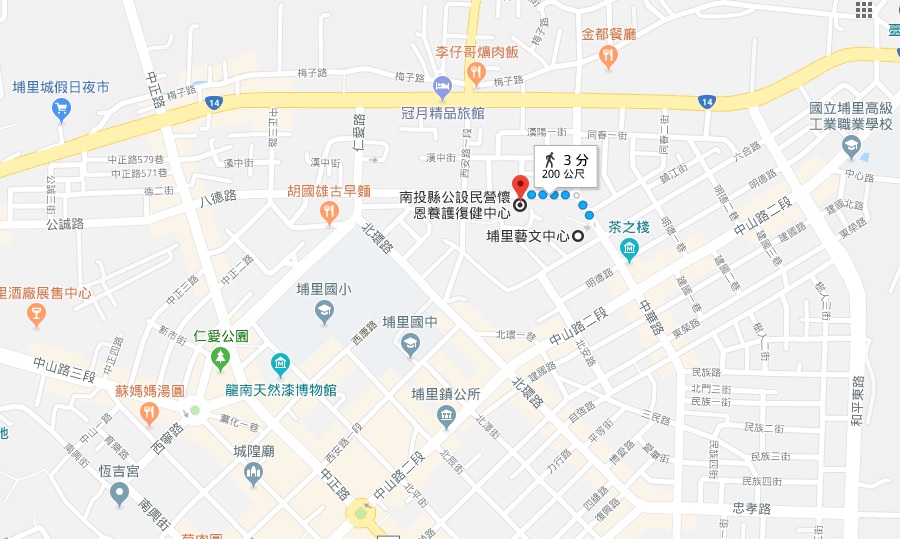 107年地板滾球C級裁判研習課程表(南投場)107年地板滾球C級裁判研習課程表(南投場)107年地板滾球C級裁判研習課程表(南投場)107年地板滾球C級裁判研習課程表(南投場)時間第一天(7/21日)第二天(7/22日)賽事實習(本會與中華民國腦性麻痺協會舉辦之全國地板滾球運動會)0800-0820報到暨開訓報到研習人員分組實習0820-1020地板滾球簡介地板滾球紀錄方法研習人員分組實習0820-1020林敬堯林敬堯研習人員分組實習10min休息休息研習人員分組實習1030-1230地板滾球新規則解說線審守則、計分計時員守則研習人員分組實習1030-1230林敬堯林敬堯    林敬堯60 min午餐/休息午餐/休息午餐/休息1330-1530器材檢測、賽制與賽事軟體介紹地板滾球裁判實作研習人員分組實習1330-1530楊詠菘林敬堯研習人員分組實習10min休息休息研習人員分組實習1540-1740賽事掌控與管理進階規則說明及學科測驗研習人員分組實習1540-1740      楊詠菘      林敬堯   林敬堯姓      名性別   □男      □女□男      □女生      日民國    年     月     日民國    年     月     日民國    年     月     日民國    年     月     日民國    年     月     日民國    年     月     日民國    年     月     日民國    年     月     日民國    年     月     日民國    年     月     日民國    年     月     日學歷身分證字號市話行動電話E- mail服務單位職稱用      餐□葷        □素□葷        □素□葷        □素□葷        □素□葷        □素□葷        □素□葷        □素□葷        □素□葷        □素□葷        □素□葷        □素公假公文□需要      □不需要□需要      □不需要公文發送單位及地址特殊需求：□無      □輪椅座位安排      □其他________________________特殊需求：□無      □輪椅座位安排      □其他________________________特殊需求：□無      □輪椅座位安排      □其他________________________特殊需求：□無      □輪椅座位安排      □其他________________________特殊需求：□無      □輪椅座位安排      □其他________________________特殊需求：□無      □輪椅座位安排      □其他________________________特殊需求：□無      □輪椅座位安排      □其他________________________特殊需求：□無      □輪椅座位安排      □其他________________________特殊需求：□無      □輪椅座位安排      □其他________________________特殊需求：□無      □輪椅座位安排      □其他________________________特殊需求：□無      □輪椅座位安排      □其他________________________特殊需求：□無      □輪椅座位安排      □其他________________________特殊需求：□無      □輪椅座位安排      □其他________________________特殊需求：□無      □輪椅座位安排      □其他________________________特殊需求：□無      □輪椅座位安排      □其他________________________繳款證明影本(劃撥單)黏貼處：繳款證明影本(劃撥單)黏貼處：繳款證明影本(劃撥單)黏貼處：繳款證明影本(劃撥單)黏貼處：繳款證明影本(劃撥單)黏貼處：繳款證明影本(劃撥單)黏貼處：繳款證明影本(劃撥單)黏貼處：繳款證明影本(劃撥單)黏貼處：繳款證明影本(劃撥單)黏貼處：繳款證明影本(劃撥單)黏貼處：繳款證明影本(劃撥單)黏貼處：1吋彩色照片三張黏貼處（背面請以正楷書寫姓名）1吋彩色照片三張黏貼處（背面請以正楷書寫姓名）1吋彩色照片三張黏貼處（背面請以正楷書寫姓名）1吋彩色照片三張黏貼處（背面請以正楷書寫姓名）(另兩張請浮貼於此，製作證照及裁判護照使用)(另兩張請浮貼於此，製作證照及裁判護照使用)(另兩張請浮貼於此，製作證照及裁判護照使用)(另兩張請浮貼於此，製作證照及裁判護照使用)